Схема расположения границ публичного сервитутадля размещения (эксплуатации) объекта электросетевого хозяйства «ВЛ-0,4 кВ от ТП-99»в границах земельных участков с кадастровыми номерами : 10:07:0062202:511, 10:07:0062202:239, 10:07:0062202:801,земли кадастрового квартала:10:07:0062202.Республика Карелия, Сортавальский район, п.Лавиярви.Приложение №к Распоряжению Администрации Сортавальского муниципального района от	№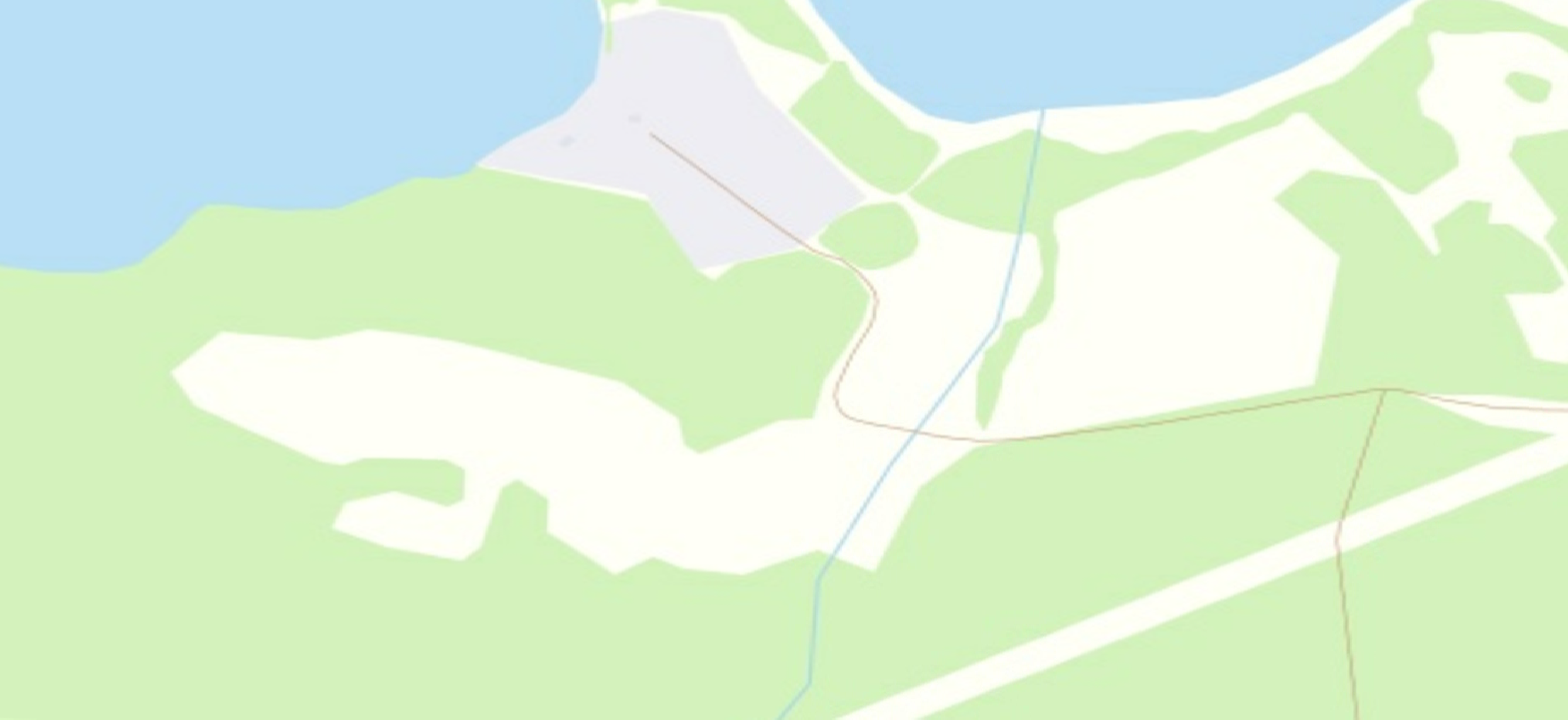 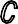 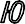 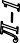 Условные обозначения:- проектные границы публичного сервитутаСхема расположения границ публичного сервитутадля размещения (эксплуатации) объекта электросетевого хозяйства «ВЛ-0,4 кВ от ТП-99»1510:07:0042811:137Условные обозначения:проектные границы публичного сервитутаместоположение инженерного сооруженияобозначение характерной точки границыномер опорыграница населенного пункта, данные ЕГРНграница кадастрового кварталаграницы земельного участка, по сведениям ЕГРНОКС, по сведениям ЕГРНграница зоны с особыми условиями использования территории, по сведениям ЕГРНномер кадастрового кварталаобозначение земельного участка в кадастровом квартале, по сведениям ЕГРНМасштаб 1 : 1000:312 - обозначение ОКС, по сведениям ЕГРН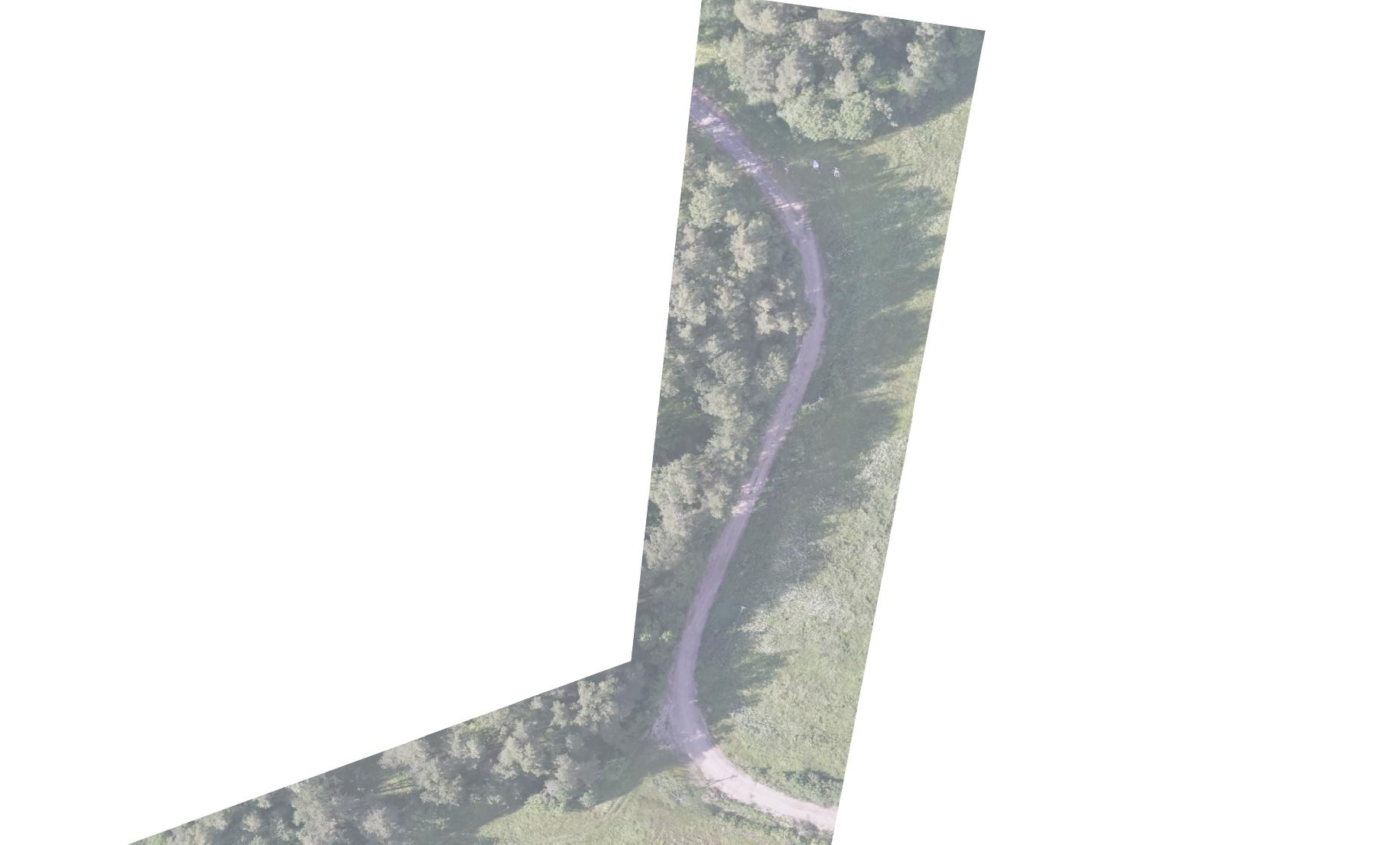 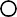 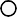 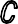 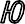 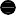 10:00-15.2 - номер зоны с особыми условиями использования территории, по сведениям ЕГРНСхема расположения границ публичного сервитутадля размещения (эксплуатации) объекта электросетевого хозяйства «ВЛ-0,4 кВ от ТП-99»Лист 216	33(61):239:566136612771455:239154 4(60)10:00-6.1111810	899:8011510:07:0042811:137Условные обозначения:проектные границы публичного сервитутаместоположение инженерного сооруженияобозначение характерной точки границыномер опорыграница населенного пункта, данные ЕГРНграница кадастрового кварталаграницы земельного участка, по сведениям ЕГРНОКС, по сведениям ЕГРНграница зоны с особыми условиями использования территории, по сведениям ЕГРНномер кадастрового кварталаобозначение земельного участка в кадастровом квартале, по сведениям ЕГРНМасштаб 1 : 1000:312 - обозначение ОКС, по сведениям ЕГРН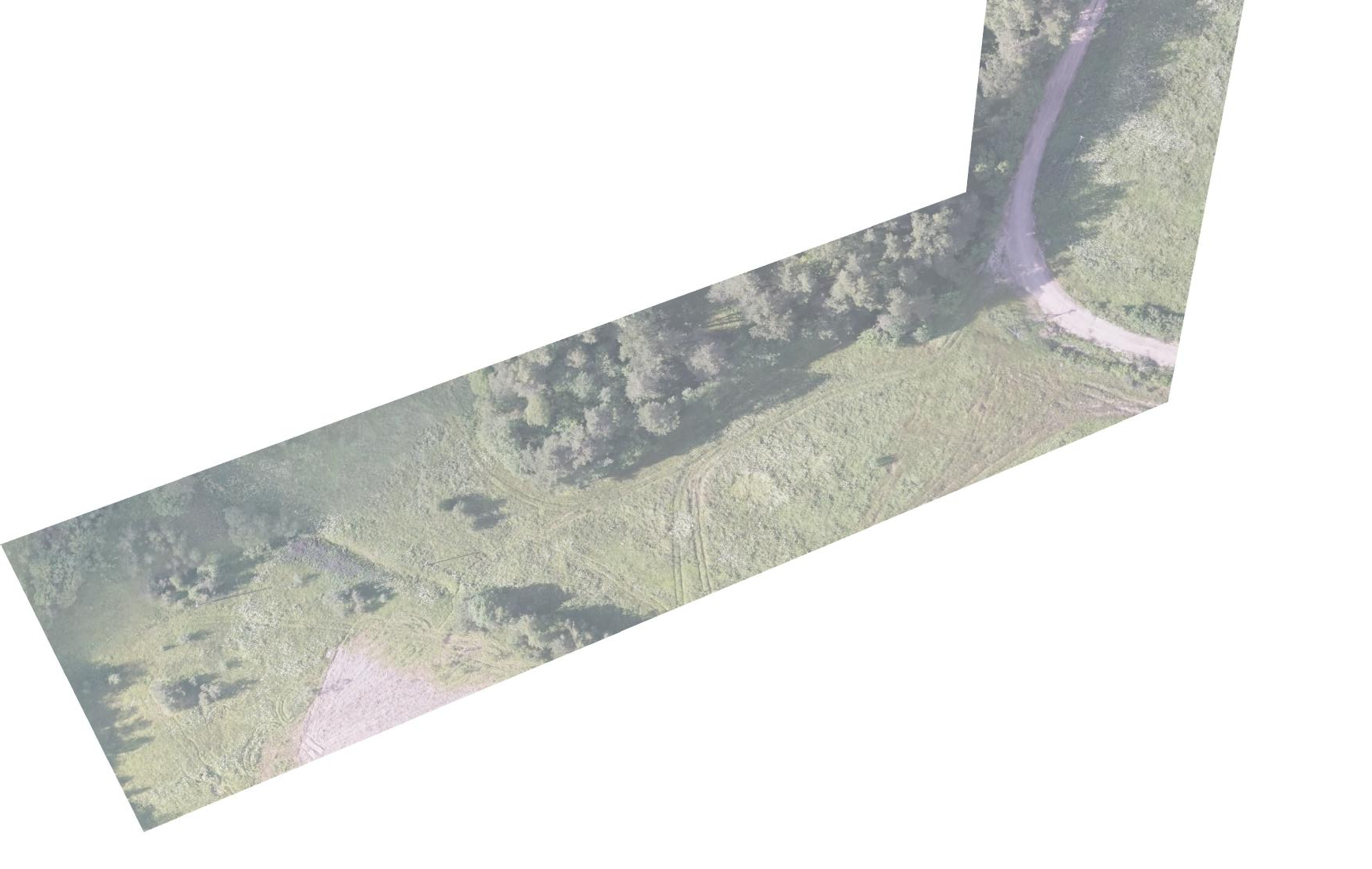 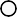 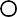 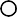 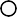 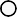 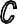 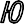 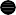 10:00-15.2 - номер зоны с особыми условиями использования территории, по сведениям ЕГРНКАТАЛОГ КООРДИНАТКАТАЛОГ КООРДИНАТКАТАЛОГ КООРДИНАТКАТАЛОГ КООРДИНАТКАТАЛОГ КООРДИНАТКАТАЛОГ КООРДИНАТПубличный сервитут объекта электросетевого хозяйства ВЛ-0,4 кВ от ТП-99Публичный сервитут объекта электросетевого хозяйства ВЛ-0,4 кВ от ТП-99Публичный сервитут объекта электросетевого хозяйства ВЛ-0,4 кВ от ТП-99Публичный сервитут объекта электросетевого хозяйства ВЛ-0,4 кВ от ТП-99Публичный сервитут объекта электросетевого хозяйства ВЛ-0,4 кВ от ТП-99Публичный сервитут объекта электросетевого хозяйства ВЛ-0,4 кВ от ТП-99Сведения о местоположении границ объектаСведения о местоположении границ объектаСведения о местоположении границ объектаСведения о местоположении границ объектаСведения о местоположении границ объектаСведения о местоположении границ объекта1. Система координат: МСК-10 зона 11. Система координат: МСК-10 зона 11. Система координат: МСК-10 зона 11. Система координат: МСК-10 зона 11. Система координат: МСК-10 зона 11. Система координат: МСК-10 зона 12. Площадь сервитута: 1334 кв.м.2. Площадь сервитута: 1334 кв.м.2. Площадь сервитута: 1334 кв.м.2. Площадь сервитута: 1334 кв.м.2. Площадь сервитута: 1334 кв.м.2. Площадь сервитута: 1334 кв.м.3. Сведения о характерных точках границ объекта3. Сведения о характерных точках границ объекта3. Сведения о характерных точках границ объекта3. Сведения о характерных точках границ объекта3. Сведения о характерных точках границ объекта3. Сведения о характерных точках границ объектаОбозначение характерных точек границКоординаты, мКоординаты, мМетод определения координат характерной точкиСредняя квадратическая погрешностьположенияОписание обозначения точки наместностиОбозначение характерных точек границХYМетод определения координат характерной точкиСредняя квадратическая погрешностьположенияОписание обозначения точки наместности1234561325018.721319428.56геодезический0.2-2324966.401319422.61геодезический0.2-3324920.981319405.52геодезический0.2-4324880.071319389.69геодезический0.2-5324876.131319352.79геодезический0.2-6324861.971319325.95геодезический0.2-7324846.781319297.76геодезический0.2-8324828.811319264.59геодезический0.2-9324820.471319215.57геодезический0.2-10324824.411319214.90геодезический0.2-11324832.641319263.27геодезический0.2-12324850.301319295.86геодезический0.2-13324865.501319324.07геодезический0.2-14324880.021319351.60геодезический0.2-15324883.791319386.84геодезический0.2-16324922.401319401.78геодезический0.2-17324967.341319418.69геодезический0.2-18325016.101319424.23геодезический0.2-19325017.641319420.26геодезический0.2-20325021.371319421.70геодезический0.2-1325018.721319428.56геодезический0.2-